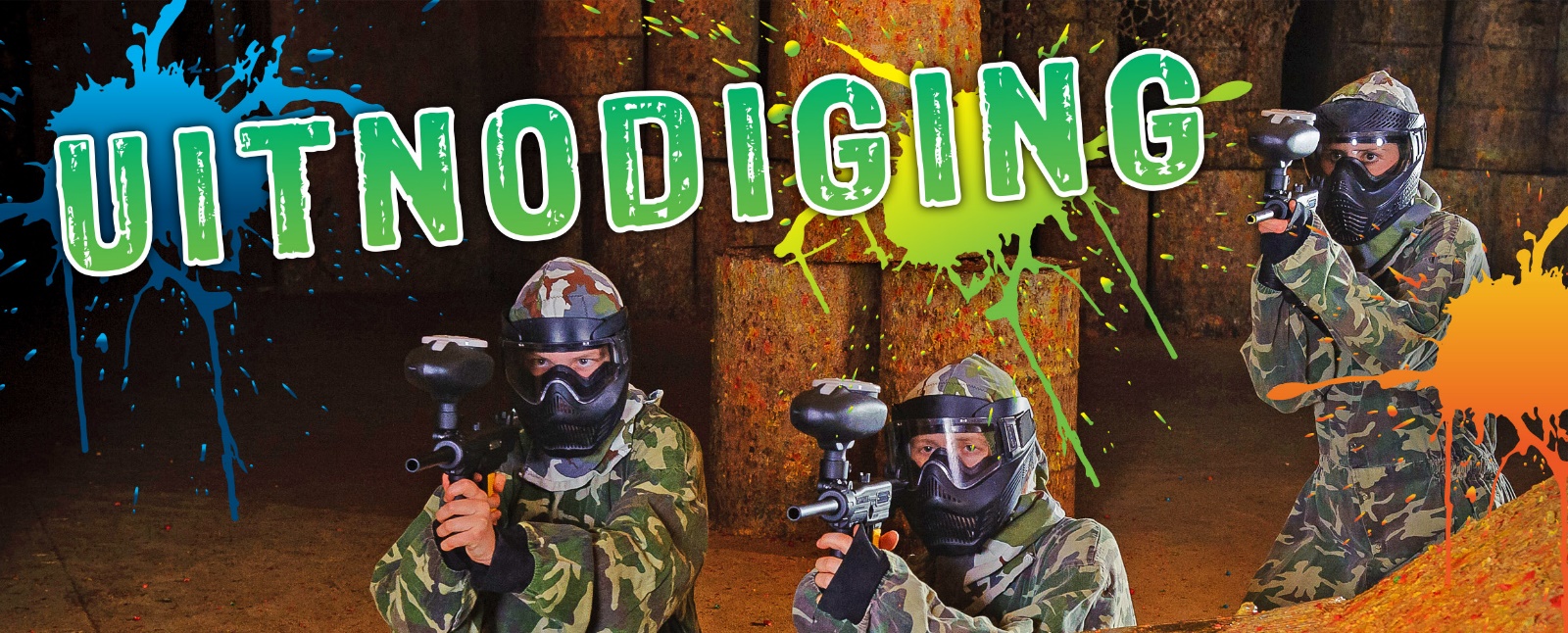 Niels wordt 12 jaaren dit vieren we met een Paintball Party !!!Kom jij ook?Wanneer
zaterdag 13 augustus 2018 van 14u00 tot 16u30WaarPaintball Valley Indoor - Avelgemstraat 100e, 8550 ZwevegemPaintball Club Harelbeke Outdoor - Stasegemsesteenweg 21, 8530 HarelbekeKledingSpeelkledij en gesloten schoenen die tegen een stootje kunnenGraag een seintje voor 5 augustus op 0123 / 456 789TOT BINNENKORT !